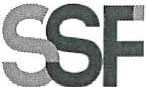 SIJPERINTENCEHCIA DELSISTEMA FINANCIEROFECHA: 17/11/2022Versión pública Art. 30 LAIP. Por supresión de información confidencial. Art. 24 Lit. c LAIP.SSF 2022ORDEN DE COMPRA	No.	380PROVEEDOR:  SISTEMAS C & C, S.A. DE C.V. NIT:	xxxxxxxxxxxxxxxxUNIDAD SOLICITANTE: DIRECCIÓN DE TECNOLOGÍAS DE LA INFORMACIÓNADMINISTRADOR O.C.: FREDY EFREN URQUILLA MARTÍNEZFAVOR SUMINISTRAR LO SIGUIENTE:	BIEN(230)REQUERIMIENTO No. 390/2022 ANALISTA: ENRIQUE DELGADO SERVICIO XSON: CUATRO MIL CIENTO DIEZ US DÓLARES 75/100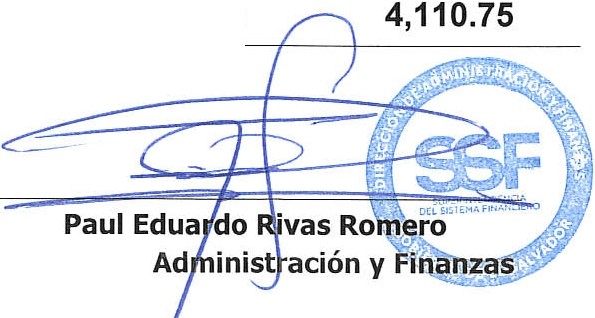 